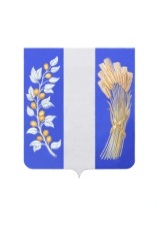 АДМИНИСТРАЦИЯ МУНИЦИПАЛЬНОГО ОБРАЗОВАНИЯ «БИЧУРСКИЙ РАЙОН» РЕСПУБЛИКИ БУРЯТИЯБУРЯАД УЛАСАЙ «БЭШҮҮРЭЙ АЙМАГ» ГЭҺЭН НЮТАГАЙ ЗАСАГАЙ БАЙГУУЛАМЖЫН ЗАХИРГААНПОСТАНОВЛЕНИЕ4 июля 2023 года                                                                                                         № 389с. БичураОб утверждении Перечня должностных лиц Администрации муниципального образования «Бичурский район» Республики Бурятия, уполномоченных составлять протоколы об административных правонарушениях, предусмотренных Законом Республики Бурятия от 5 мая 2011 г. № 2003-IV «Об административных правонарушениях»
В соответствии с частью 2 статьи 5 Закона Республики Бурятия от 05.05.2011 года № 2003-IV «Об административных правонарушениях», пунктом 3 части 1 статьи 10 Закона Республики Бурятия от 5 мая 2005 г. N 1143-III «Об административных комиссиях в Республике Бурятия и о наделении органов местного самоуправления городских округов и муниципальных районов отдельными государственными полномочиями Республики Бурятия в сфере административных правоотношений», Администрация МО «Бичурский район» РБ постановляет:Утвердить Перечень должностных лиц Администрации муниципального образования «Бичурский район» Республики Бурятия, уполномоченных составлять протоколы об административных правонарушениях, предусмотренных Законом Республики Бурятия от 5 мая 2011 г. № 2003-IV «Об административных правонарушениях» согласно приложению к настоящему постановлению.Признать утратившими силу:Постановление муниципального казенного учреждения Администрация муниципального образования «Бичурский район» Республики Бурятия от 25.03.2022 № 117 «Об утверждении Перечня должностных лиц, уполномоченных составлять протоколы об административных правонарушениях, предусмотренных Законом Республики Бурятия от 5 мая 2011 г. № 2003-IV «Об административных правонарушениях», на территории «Бичурского района»;Постановление муниципального казенного учреждения Администрация муниципального образования «Бичурский район» Республики Бурятия от 03.06.2022 № 254 «О внесении изменений в Постановление Муниципального казенного учреждения Администрация Муниципального образования «Бичурский район» от 25 марта 2022 года № 117 «Об утверждении Перечня должностных лиц, уполномоченных составлять протоколы об административных правонарушениях, предусмотренных Законом Республики Бурятия от 5 мая 2011 г. № 2003-IV «Об административных правонарушениях» на территории «Бичурского района»;Постановление Администрации муниципального образования «Бичурский район» Республики Бурятия от 19.07.2022 № 340 «О внесении изменений в Постановление Муниципального казенного учреждения Администрация Муниципального образования «Бичурский район» от 25 марта 2022 года № 117 «Об утверждении Перечня должностных лиц, уполномоченных составлять протоколы об административных правонарушениях, предусмотренных Законом Республики Бурятия от 5 мая 2011 г. № 2003-IV «Об административных правонарушениях» на территории «Бичурского района».Опубликовать (обнародовать) настоящее постановление в районной газете «Бичурский хлебороб», на информационных стендах Администрации МО «Бичурский район» РБ и разместить на официальном сайте муниципального образования «Бичурский район» в сети Интернет.Настоящее постановление вступает в силу со дня его официального опубликования.Контроль за исполнением настоящего постановления возложить на Первого заместителя руководителя Администрации МО «Бичурский район» РБ по социальному развитию Бадмаеву М.Б..Глава МО «Бичурский район»			                                                     В.В. Смолин   ________________________________________________________________________________________________Проект подготовлен юридическим отделом Комитета муниципальной службы и правового обеспеченияисп. Лизунов А.М. тел. +79644091932/доб. 311